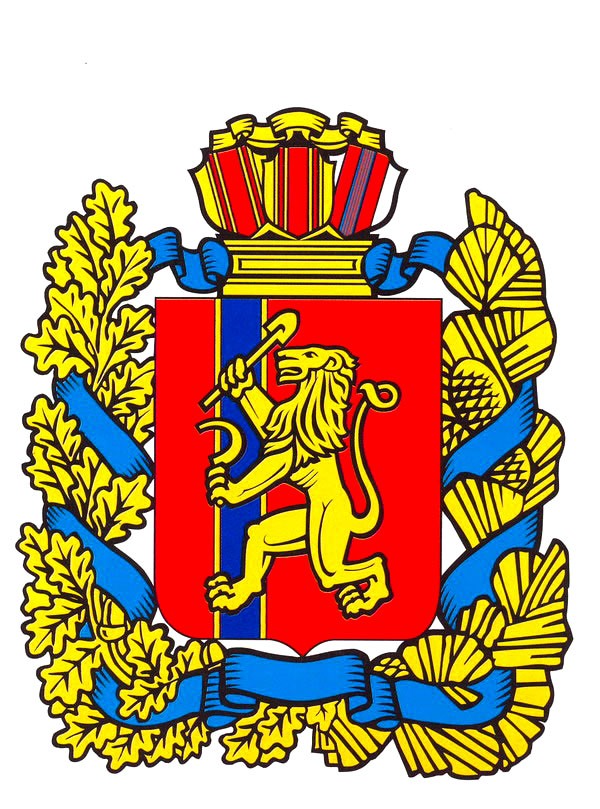   Совет депутатов Малиновского сельсовета Саянского района Красноярского края РЕШЕНИЕс. Малиновка23.09.2016                                                                                                         №19О внесении изменений в решение  Совета депутатов Малиновского сельсовета от 14.11.2014 №156  «О налоге на имущество физических лиц»	В целях  приведения нормативного правового акта в соответствие с законодательством, руководствуясь Налоговым  Кодексом Российской Федерации, Уставом Малиновского сельсовета, Совет депутатов Малиновского сельсоветаРЕШИЛ:           1.   Внести изменение в решение Совет депутатов Малиновского сельсовета от 14.11.2014 №156  «О налоге на имущество физических лиц»:	      1.1. в пункте 4 слово «октября»  заменить на слово «декабря».          2.     Контроль за исполнением настоящего решения оставляю за собой.          3.  Настоящее решение вступает в силу в день, следующий за днем его официального опубликования в  газете «Вести поселения» и подлежит размещению на официальном веб-сайте администрации Саянского района.	Глава Малиновского сельсовета                                         А. И. Мазуров